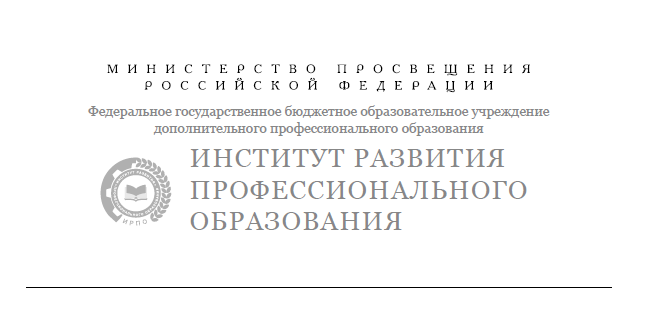 Программа внедрения Методической системы преподавания (методики преподавания, примерной рабочей программы, примерного учебно-методического комплекса, методических рекомендаций по организации обучения) общеобразовательной дисциплины «История»МОСКВА	ИРПО2022СОДЕРЖАНИЕСоставители (разработчики):1. Колмыкова Елена Алексеевна, к.э.н., главный специалист, ФГБОУ ДПО ИРПО2. Потапова Ольга Александровна, главный специалист, ФГБОУ ДПО ИРПОБарыкина Инна Евгеньевна, д.и.н., доцент, зав. кафедрой филологического и социально-гуманитарного образования ГАОУ ДПО «Ленинградский областной институт развития образования»4. Кузнецов Вячеслав Михайлович, к.и.н., доцент, зам. директора по образовательной и экскурсионной деятельности ОСП «Россия – Моя история» АНО «Дирекция фестивальных и культурно-массовых мероприятий Челябинской областиРуководитель структурного подразделенияЦМС СПО				 	 ___________ 	Макеева Г.А._______	(наименование структурного подразделения)    (подпись)	                                  (Ф.И.О.)© Федеральное государственное бюджетное образовательное учреждение дополнительного профессионального образования «Институт развития профессионального образования»  © Центр методического сопровождения среднего профессионального образованияВведение. Общая характеристика Программы внедрения В рамках комплекса мероприятий, направленных на разработку и внедрение методической системы преподавания общеобразовательных дисциплин с учетом профессиональной направленности программ среднего профессионального образования (СПО), реализуемых на базе основного общего образования, в профессиональных образовательных организациях (ПОО), имеющих статус Федеральной пилотной площадки (ФПП), проводится внедрение примерных методических продуктов: методик преподавания, примерных рабочих программ, примерного учебно-методического комплекса общеобразовательных дисциплин и методических рекомендаций по организации обучения.Аннотация документов, представленных к внедрениюФедеральным пилотным площадкам (ФПП) - участникам внедрения представлены следующие материалы:Методика преподавания общеобразовательной дисциплины(ОД) «История» (МПОД);Примерная рабочая программа ОД «История» (ПРП);Примерный учебно-методический комплекс (Примерный УМК)Методические рекомендации по организации обучения с учетом оптимизации сроков обучения. Аннотация Методики преподавания ОД «История»Методика преподавания общеобразовательной дисциплины «История» (далее – Методика) в пределах освоения образовательной программы среднего профессионального образования на базе основного общего образования направлена на совершенствование организации обучения данной дисциплине, а также на обеспечение преемственности образовательных программ среднего общего и среднего профессионального образования. Освоение содержания общеобразовательной дисциплины «История» играет важную роль в формировании у обучающихся исторического мышления, понимании направленности исторического развития, создании целостной картины мира, осознании места и роли современной России в мире, становлении личностной позиции по отношению к прошлому и настоящему нашей Родины.Новизна Методики преподавания ОД «История» заключается в переходе на современную структуру исторического образования, определенную в Концепции преподавания учебного курса «История России» в образовательных организациях РФ, реализующих основные общеобразовательные программы (утвержденной протоколом Минпросвещения России № ПК-1вн от 23.10.2020). Методика преподавания ОД «История» основывается на линейном подходе к изучению истории, обеспечивающем формирование целостного представления о непрерывном развитии исторического процесса. В соответствии с этим ОД «История» изучается в организациях СПО на уровне среднего общего образования и  включает учебные курсы Всеобщей истории и Истории России с 1914 по 2020 гг. Содержание этих курсов синхронизировано и систематизировано в 5 тематических разделах.Особенностью Методики является определение образовательных результатов через синхронизацию общих и профессиональных компетенций и предметных результатов, направленность наряду с усвоением предметных знаний на формирования умений, необходимых для развития личности обучающегося. Уникальность Методики ОД «История» заключается в том, что изучение исторического содержания базируется на различных моделях организации занятий, включающих различные виды и формы аудиторной работы, в том числе с элементами практической и проектно-исследовательской деятельности.Вместе с тем Методика предполагает создание на занятиях условий по освоению профессионально ориентированного содержания. Теоретический и практический материал учебного занятия включает общую и профессионально актуальную историческую информацию. Кроме того, при проектировании учебных занятий по истории выделяются прикладные модули с профессиональным содержанием. Аннотация ПРП ОД ИсторияВ соответствии с учебным планом общеобразовательная учебная дисциплина «История» на уровне среднего профессионального образования изучается один учебный год (первый курс обучения). На изучение «Истории» на базовом уровне отводится 72 часа. На изучение «Истории» на углубленном уровне отводится 144 часа.Реализация содержания общеобразовательной учебной дисциплины в пределах освоения ОП СПО обеспечивается соблюдением принципа преемственности по отношению к содержанию истории в рамках основного общего образования, однако в то же время, обладает самостоятельностью, цельностью, спецификой подходов к изучению.В соответствии с этим в структуре содержания базового и углубленного уровня изучения общеобразовательной учебной дисциплины «История» выделены следующие тематические разделы:1. Россия в годы Первой мировой войны и Великой Российской революции (1914–1922). Первая мировая война и послевоенный кризис2. СССР в 1920–1930-е годы. Межвоенный период (1918–1939)3. Вторая мировая война: причины, состав участников, основные этапы и события, итоги. Великая Отечественная война. 1941–1945 годы. 4. СССР в 1945–1991 годы. Послевоенный мир.5. Российская Федерация в 1991 – 2020 гг. Современный мир в условиях глобализации.В структуру содержания углубленного уровня изучения общеобразовательной учебной дисциплины «История», кроме пяти основных разделов, включен повторительно-обобщающий курс «История России с древнейших времён до 1914 года».При таком значительном объеме содержания учебной дисциплины «История» возможности интенсификации общеобразовательной подготовки обеспечивает опора на междисциплинарные связи, учитывающие общий предмет изучения в рамках различных социально-гуманитарных дисциплин.Не менее пятидесяти процентов всего учебного времени в рамках преподавания и изучения учебной дисциплины «История» на уровне среднего профессионального образования отдано на практическую деятельность обучающихся.Тематические разделы общеобразовательной учебной дисциплины «История» дополнены профессионально направленным содержанием в соответствии со спецификой образовательной программы по профессии/специальности, профессионально актуальная историческая информация также интегрирована в учебные занятия. Это позволяет сформировать у студентов видение того, что исторические знания можно применять в жизни и будущей профессиональной деятельности. Аннотация Примерного УМК Учебно-методический комплекс по ОД «История» включает:1) Поурочный тематический план для базового и углубленного уровней изучения общеобразовательной дисциплины;2) «Модельные примеры» опорных конспектов для проведения занятий по каждому из разделов основного содержания дисциплины;3) «Модельные примеры» технологических карт для проведения занятий по темам прикладного модуля.Уникальность УМК по ОД «История» состоит в том, что он объединяет лучшие практики организации занятий и формы оценочных процедур среднего общего образования и среднего профессионального образования.Основой УМК является системно-деятельностный подход и включение профессионально-ориентированного содержания. Поурочный тематический план и «модельные примеры» опорных конспектов позволяют преподавателю самостоятельно отобрать дидактические единицы по темам и проводить занятия различных типов: комбинированные, обобщения и систематизации, закрепления изученного, проверки и коррекции знаний. Также предложены различные варианты оценивания образовательных результатов: устный опрос, письменный контроль, самооценка с использованием «оценочного листа», тестирование. В опорных конспектах по каждой теме рекомендованы задания для самостоятельного выполнения.В поурочный тематический план включены прикладные модули с профессионально-ориентированным содержанием. «Модельные примеры» технологических карт для проведения занятий по темам прикладного модуля, разработанные для конкретной специальности (профессии), содержат не только дидактические единицы, методы и средства контроля, но и учебную и дополнительную литературу, подробный план занятия и формы организации учебной деятельности на каждом этапе.Опираясь на материалы, включенные в УМК, преподаватель может самостоятельно разработать поурочный тематический план, опорные конспекты и технологические карты, выбрать формы организации учебной деятельности и методы и средства контроля, соответствующие образовательным стандартам, психолого-педагогическому уровню и познавательным способностям обучающихся. Аннотация Методических рекомендаций по организации обученияЗадача методических рекомендаций – предоставить преподавателю варианты включения в занятия современных подходов в обучении, а студентам – возможность освоить содержание общеобразовательной дисциплины «История» с учетом профессиональной направленности. Методические рекомендации включают:- рекомендации по организации аудиторной работы, в т.ч. по разработке дидактических материалов;- рекомендации по организации самостоятельной работы, в т.ч. по разработке внеаудиторных занятий;- рекомендации по оцениванию образовательных результатов студентов;- характеристику и пример моделей включения профессионально направленного содержания.Формы аудиторной работы включают лекции, семинары, практикумы, задания различного уровня сложности (в т.ч. по моделям ЕГЭ, ВПР, задания по формированию читательской грамотности), различные виды дискуссий (в т.ч. фасилитированных), круглых столов, конференций, выездных и виртуальных экскурсий, образовательных путешествий, в том числе по профессиональной направленности программы подготовки студентов. В представленных методических рекомендациях обобщены подходы к реализации федеральных государственных образовательных стандартов, предусматривающих достижение комплексных образовательных результатов, формирование общих компетенций. Рекомендации помогут преподавателю истории:- конкретизировать цели и содержание обучения по профилям, разделам и темам;- ставить конкретные задачи обучения и определять эффективность их реализации на разных этапах;- соотносить содержание обучения с применяемыми методами, приемами и средствами; - разрабатывать опорные конспекты и технологические карты учебных занятий, комплектовать фонд оценочных средств по истории;- выявлять уровень исторической подготовки студентов, определять и анализировать результаты обучения, внося коррективы в свою педагогическую деятельность. Все вышеизложенное создает определенную базу для собственного методического творчества преподавателя и моделирования собственных вариантов организации изучения общеобразовательной дисциплины «История» в рамках среднего профессионального образования.  Цели и задачи Программы внедрения Целью Программы внедрения является оценка эффективности предложенных в методических продуктах подходов к интенсификации общеобразовательной подготовки обучающихся с включением прикладных модулей, соответствующих профессиональной направленности, и цифровых образовательных технологий путем проведения процедуры мониторинга качества предлагаемых к внедрению методических продуктов и общественной экспертизы с участием представителей образовательных организаций СПО не менее чем из 85 субъектов РФ. Задачи Программы внедрения:Обеспечение организационно-методических, консультационных и организационно-технических условий проведения внедрения методических продуктов в образовательный процесс. Мониторинг охвата внедрения разработанных методических материалов ОД «История» участниками внедрения и их эффективности по направлениям:обеспечение соответствия результатов обучения по ОД требованиям ФГОС СОО и ФГОС СПО;возможности профессионализации содержания обучения; обеспечение междисциплинарного подхода в обучении;использование технологий достижения планируемых результатов обучения (система оценочных мероприятий, направленная на достижение и контроль запланированных результатов обучения);использование технологий интенсификации образовательного процесса (методы активного обучения, проектная деятельность, коммуникативные технологии, технологии смешанного обучения и др.);использование технологий цифровизации образовательного процесса, обеспечивающих его интенсификацию. Определение текущих условий и технологий, используемых для организации образовательного процесса при реализации ОД в образовательных организациях СПО с целью выявления рисков внедрения предъявленных методических продуктов.Определение готовности педагогических работников, а также рисков, с которыми они могут столкнуться при внедрении методических продуктов (в т.ч. выявление запросов на повышение квалификации по предметному содержанию ОД «История» и технологиям организации образовательного процесса).Определение лучших практик освоения предложенных методических продуктов для последующей трансляции педагогического опыта Ожидаемые результаты внедренияУчастниками внедрения сформирован пакет рекомендаций по совершенствованию методических продуктов ОД «История».Разработан алгоритм процедуры проведения внедрения, описанный в Методических рекомендациях по проведению  внедрения.Проведен мониторинг охвата и эффективности внедрения методических продуктов ОД. Проанализирована практическая применимость предлагаемых методических продуктов при разработке пакета рабочих методических материалов для реализации общеобразовательной подготовки в образовательных учреждениях СПО.Сформулирован комплекс предложений от образовательных организаций, участвующих во внедрении, по улучшению текущих условий деятельности образовательной организации для эффективного внедрения методических продуктов преподавания ОД «История» (необходимость в системной методической поддержке педагогических работников, развитие профессионального мастерства педагогических работников, совершенствование необходимой информационно-методической и материально-технической базы).Выявлена готовность педагогических работников к использованию предъявленных к внедрению методических продуктов в образовательном процессе.Выявлены риски дальнейшего расширения процесса внедрения и предложены пути их устранения.Отобраны лучшие практики для трансляции педагогического опыта1.4. Нормативная база Программы внедренияФедеральный закон от 29.12.2012 г. № 273-ФЗ «Об образовании в Российской Федерации»; Приказ Минобрнауки России от 17.05.2012 г. № 413 «Об утверждении федерального государственного образовательного стандарта среднего общего образования»;Приказ Минобрнауки России от 14.06.2013 г. № 464 «Об утверждении Порядка организации и осуществления образовательной деятельности по образовательным программам среднего профессионального образования»; Распоряжение Минпросвещения России от 30.04.2021 № р-98 «Об утверждении концепции преподавания общеобразовательных дисциплин с учетом профессиональной направленности программ среднего профессионального образования, реализуемых на базе основного общего образования»;Концепция преподавания учебного предмета «История России» в общеобразовательных организациях Российской Федерации, реализующих основные общеобразовательные программы (Утверждена решением Коллегии Министерства просвещения Российской Федерации протокол от 23 октября 2020 г. № ПК-1вн.); Универсальный кодификатор распределённых по классам проверяемых требований к результатам освоения основной образовательной программы среднего общего образования и элементов содержания по истории (одобрен решением федерального учебно-методического объединения по общему образованию (протокол от 12.04.2021 г. №1/21)).1.5. Сроки и порядок проведения процесса внедренияВнедрение методик преподавания, примерных рабочих программ и примерных учебно-методических комплексов по 8 обязательным общеобразовательным дисциплинам с учётом профессиональной направленности программ среднего профессионального образования, реализуемых на базе основного общего образования, осуществляется в период с 30 августа 2022 года по 30 декабря 2022 года в не менее чем 10% профессиональных образовательных организаций в 85 регионах РФ.Подготовка процесса внедрения и его проведение предполагает этапы работы, указанные в таблице 1.Таблица 1 – План-график внедрения1.6. Критерии отбора образовательных организаций, участвующих во внедренииОтбор образовательных учреждений, в которых должно быть проведено внедрение, проведен на основании разработанных критериев и условий, необходимых для их реализации. К основным критериям отбора образовательных учреждений для проведения процедуры внедрения относится статус «Федеральная пилотная площадка» (ФПП) по теме «Внедрение федерального пакета методических разработок для обновления практики подготовки по общеобразовательным дисциплинам с учетом профессиональной направленности программ среднего профессионального образования, реализуемых на базе основного общего образования» ФГБОУ ДПО ИРПО.Критерии отбора образовательных организаций участвующих во внедрении на получение статуса ФПП основывались на отборе в несколько этапов. На первом этапе региональный орган исполнительной власти, в задачи которого в процессе совместной деятельности по разработке, апробации и внедрению методических продуктов общеобразовательных дисциплин в рамках реализации проекта «Современная школа» будет возложена функция по координации и курированию работы ФПП, участвующих в процедуре внедрения, предоставил списки рекомендованных ПОО, основываясь на собственных критериях. На втором этапе ИРПО производило экспертизу по следующим характеристикам: 1. Количество студентов, набранных на первый курс за 2021/2022 учебный год 2. Количество педагогов, реализующих общеобразовательные дисциплины в 2021/2022 учебном году 3. Участие ПОО в федеральных и региональных проектах и их количество 4. Количество студентов, принимавших участие в олимпиадах и конкурсах, а также количество студентов призеров К участию во внедрении было отобрано 393 ПОО исходя из вышеизложенных критериев.1.7. Структура управления реализацией Программы внедренияСтруктура управления в разрезе уровней и направлений деятельности представлена в таблице 2.Таблица 2 – Уровни структуры управления реализацией Программы внедренияРеализация программы внедренияПовышение квалификации Для совершенствования профессиональных компетенций региональных операторов и представителей ФПП, ответственных за внедрение Методической системы преподавания общеобразовательных дисциплин с учетом профессиональной направленности в образовательных организациях среднего профессионального, ЦМС СПО ФГБОУ ДПО ИРПО проводятся курсы повышения квалификации по направлениям:- для региональных операторов – «Внедрение методической системы преподавания общеобразовательных дисциплин (методик преподавания, примерных рабочих программ и учебно-методических комплексов) в образовательные программы образовательных учреждений среднего профессионального образования»;- для ответственных лиц от ФПП – «Методическая система преподавания общеобразовательных дисциплин с учетом профессиональной направленности в образовательных организациях среднего профессионального образования».Разработка пакета рабочих методических материалов по предложенным примерным методическим продуктамДля оценки эффективности и результативности практического применения внедряемых примерных методических продуктов и для реального обновления образовательных практик подготовки по обязательным общеобразовательным дисциплинам участникам внедрения предлагается разработать методические материалы по ОД «История» (рекомендации для внесения в  учебный план, рабочая программа (РП), элементы учебно-методического комплекса (УМК): технологические карты (ТК), фонды оценочных средств (ФОС) (далее по тексту – комплект методических материалов по ОД «История»). Методические материалы по ОД «История» разрабатываются для каждой образовательной программы, участвующей во внедрении. Результатом выполненной работы должны стать предложения участников по доработке предложенных примерных методических продуктов и механизмов их внедрения.Ответственный от Федеральной пилотной площадки разрабатывает проект УП с учетом предложений, поступивших от преподавателей-участников внедрения.Подходы к разработке методических материалов для реализации общеобразовательной дисциплины «История» ФППДействующие нормативно-правовые документы в сфере образования определяют возможности самостоятельной разработки преподавателями ФПП: РП, УМК (технологические карты и ФОСы) для реализации общеобразовательной дисциплины “История” в профессиональных образовательных организациях.При разработке образовательной программы среднего профессионального образования образовательная программа формирует требования к результатам ее освоения в виде общих и профессиональных компетенций. При составлении рабочей программы общеобразовательной дисциплины “История” преподавателям необходимо синхронизировать планируемые образовательные результаты по предмету, определенные ФГОС СОО, с общими компетенциями в соответствии с макетом ФГОС СПО по профессии/специальности 2022 г. Выявление преемственности образовательных результатов основной образовательной программы среднего профессионального образования осуществляется через конкретизацию общих компетенций от универсальных результатов к дисциплинарным (предметным) результатам с учетом профессиональной направленности обучения по получаемой специальности / профессии.Выделение профессионально-ориентированного содержания обеспечивается через выделение базового методологического принципа, который будет выступать в качестве основы компоновки материала и расстановки акцентов в преподавании истории. Например, при изучении истории обучающимися по специальностям и профессиям естественно-научной направленности в качестве системообразующего ведущим является принцип материально-пространственной среды. Он предполагает целостное изучение природно-материальных факторов исторического развития. Сюда входят представления о ландшафте, природных богатствах, демографических ресурсах, времени, временах года, мобильности, а также биологических факторах (питании, болезнях, эпидемиях, стихийных бедствиях и войнах). В процессе преподавания общеобразовательной дисциплины “История” с учетом естественно-научной профессиональной направленности перед педагогом будут стоять следующие задачи:− формирование общего представления об особенностях развития России и его основных вехах. При изучении российской цивилизации в контексте мировой необходимо акцентировать внимание учащихся на эволюции человеческого мастерства и средств, воздействующих на природу и общество, основных достижениях в мышлении, науке и искусстве, влиянии власти и религии на развитие общества;− изучение форм взаимодействия различных социальных объединений — классовых, этнических, демографических, миграционных и др.;− рассмотрение социальных и политических институтов в прошлом и в настоящее время, взаимодействия идей, материальных условий и моральных ценностей, их роли в развитии общества;− изучение причин войн, условий их предотвращения, установления связи между внутренней и внешней политикой, разных подходов к обеспечению мира и устранению конфликтов;− конструирование содержания курса истории с учетом геополитического фактора, выявления взаимодействия человечества с окружающей средой, прослеживания взаимосвязи истории, географии, техники, технологии и культуры;− использование сравнения наиболее важных социальных процессов и явлений (реформ, революций, форм зависимости, раздробленности и централизации, войн и т. д.).В преподавании истории обучающимся по специальностям и профессиям технологического и социально-экономического направленности принцип материально-пространственной среды должен имеет иную окраску. Здесь акценты смещаются на техническое оснащение того или иного общества, материалы и механизмы, занятия людей и уровень производства, технологии и тенденции развития отраслей хозяйства, источники энергии, экономическую ситуацию в обществе, способы материального существования людей и стабильность материальной жизни. Задачами общеобразовательной дисциплины “История” с учетом технологической и социально-экономической профессиональной направленности являются:− углубление знаний учащихся по истории России в более четком выделении доминантных проблем экономического и технического развития, причинно-следственных связей, многомерности исторического процесса;− освоение учащимися сравнительно-исторического подхода к фактам отечественной истории (сравнение с мировыми событиями, оценка цивилизационных достижений, прогресса и перспектив);− акцентирование внимания учащихся на «простом человеке» как субъекте истории, на экономических, технических проблемах, ценностных ориентациях и поведенческой культуре, что сделает уровень понимания событий отечественной истории более осмысленным;− рассмотрение вопросов технического оснащения того или иного общества (материалы и механизмы), занятий людей и уровня производства; технологий и тенденций развития отраслей хозяйства, источников энергии, экономической ситуации, стабильной материальной жизни в обществе;− использование в преподавании истории культурно-антропологического подхода (предполагает рассмотрение зависимости коллективных представлений этнической общности от культурных традиций и социальных условий) через демонстрацию учащимся влияния изменений экономической, технологической и социальной среды на трансформацию ценностно-мировоззренческих установок общества;− использование регионального материала, который поможет раскрыть своеобразие локальной экономической истории на общероссийском фоне;− осуществление учащимися аналитической деятельности, что позволяет усвоить полезный социальный опыт, осознать экономико-технологическое наследие, общенациональные и этнорегиональные традиции;− формирование императива гражданственности на основе усвоения значимости России в мировой истории, нравственно-политических проблем, экономического и культурного богатства нашей страны.В преподавании истории обучающимся по гуманитарным специальностям и профессиям целесообразно уделять внимание анализу различных подходов и точек зрения на те или иные исторические события, социальные явления, процессы, изучению опыта человечества в оценках современников, выявлению нерешенных социальных проблем, нравственным идеалам и духовным ценностям эпохи. Следует придавать большое значение быту, морали, политике и психологии в историческом контексте, изучению социальной и интеллектуальной жизни, традиций, ментальности общества. Такие акценты создают основу для преподавания общеобразовательной дисциплины “История” с учетом гуманитарной профессиональной направленности, задачами которого являются:− обеспечение более углубленного знания учащимися многовекового пути отечественной истории, роли России в мировом сообществе, факторов, определявших судьбу нашей страны;− обобщение и систематизация на проблемном уровне знаний, полученных ранее, раскрытие новых содержательных аспектов предмета путем постановки проблем;− выделение тех проблем, которые тесно связаны с реалиями современной жизни (формирование государственности, духовное развитие общества, этноконфессиональные вопросы и др.). Особое внимание в курсе может быть уделено становлению и развитию этносов, судьбам российской цивилизации, национальным обычаям и традициям, духовным ценностям и быту сословий;− рассмотрение вопросов истории российской государственности, становления социальных институтов, политических партий, общественных движений;− изучение влияния Востока с его многоликой культурой, особой ролью государства, оригинальными религиозными и философскими учениями, а также Западной цивилизации в новое время на историю России;− освоение учащимися «ремесла историка» – работы с историческими источниками (критическая оценка и анализ), что является ведущим компонентом в организации изучения истории с учетом гуманитарной профессиональной направленности.Преподавателю истории в группах гуманитарной направленности целесообразно взять за основу принцип дифференциации культур и страноведческий подход. Здесь важно показать взаимодействие цивилизаций, диалог культур, взаимовлияние Восток – Запад, этнонациональные и этнорегиональные процессы и проблемы, социокультурные компоненты развития общества. Большое внимание при этом должно уделяться этимологии обществоведческих терминов и названий. Значительное место будет отводиться социальным образам и типажам исторических эпох, которые отражены в произведениях художественной литературы.Выстраивание междисциплинарных связей истории с другими общеобразовательными дисциплинами будет способствовать интенсификации обучения. Так, изучение истории тесным образом связано с изучением обществознания. Обществоведческие знания необходимы для того, чтобы раскрыть сущность многих исторических понятий (например, элементов политической системы), явлений и процессов (например, общественный прогресс). Фундамент обществоведческого образования обеспечивает совокупность основ социально-гуманитарных наук, важным аспектом которого является знакомство с особенностями научного познания и методами социального познания, в т.ч. исторического познания.Важным элементом исторического содержания является историческая география, формирование пространственных представлений. Междисциплинарные связи с исторической географией устанавливаются в ходе работы с исторической картой; с экономической географией в ходе изучения разделов, связанных с реформами экономической системы в 1914 – 1991 гг. и основными этапами развития экономической системы Российской Федерации в 1992–2020 г.г.Особым элементом исторического содержания является образное представление. В формировании образных представлений большую роль играет как изобразительное искусство, так и художественная литература. Междисциплинарные связи с литературой устанавливаются в ходе изучения культурной жизни страны в разные исторические периоды; произведения художественной литературы могут быть использованы при изучении исторических событий, процессов и явлений для создания художественно-исторических образов; литература может также рассматриваться в качестве исторического источника.Разработка проектов  учебных планов для образовательных программ, участвующих во внедренииУчебный план образовательной программы среднего профессионального образования (далее учебный план) – документ, который определяет перечень,
трудоемкость, последовательность и распределение по периодам обучения учебных предметов, курсов, дисциплин (модулей), практики, иных видов учебной деятельности обучающихся и формы их промежуточной аттестации 
образовательным программам среднего профессионального образования.Учебный план самостоятельно разрабатывается и утверждается образовательной организацией, реализующей образовательные программы СПО – программы подготовки квалифицированных рабочих, служащих (по профессии СПО) и (или) программы подготовки специалистов среднего звена (по специальности СПО).Учебный план образовательной программы разрабатывается на основе ФГОС СПО по специальности/ профессии, а также Федерального государственного образовательного стандарта среднего общего образования (в случае реализации образовательной программы СПО на базе основного общего образования).При разработке учебного плана определяются качественные и количественные характеристики образовательной программы по специальности /профессии среднего профессионального образования, в том числе: объёмные параметры учебной нагрузки в целом, по годам обучения и по семестрам; перечень учебных дисциплин, профессиональных модулей и их составных элементов (междисциплинарных курсов, учебной и производственной практик); последовательность изучения учебных дисциплин и профессиональных модулей; виды учебных занятий; распределение различных форм промежуточной аттестации по годам обучения и по семестрам.Период изучения учебных предметов, курсов, дисциплин(модулей),необходимых для получения обучающимися среднего общего образования в течение срока освоения соответствующей образовательной программы среднего профессионального образования, определяется образовательной организацией самостоятельно, таким образом, изучение общеобразовательных дисциплин может быть интегрировано с изучением дисциплин (МДК, ПМ) естественно-научного, общего гуманитарного и социально-экономического и профессионального циклов.В процессе внедрения примерных методических продуктов предполагается глубокая интеграция в УП ряда дисциплин как на базовом, так и на углубленном уровне изучения. Есть дисциплины, имеющие прямое продолжение (история – история ФГОС СПО, ОБЖ – БЖД, и т.д), дисциплины, имеющие прямое продолжение, но недоступные для интеграции (физическая культура) и дисциплины содержательно связанные с дисциплинами и модулями образовательной программы СПО (как правило, это профильные дисциплины) – все эти особенности могут быть учтены в проекте УП, при условии тщательной проверки рекомендаций преподавателей и обсуждений на уровне методических объединений ФПП. Междисциплинарные связи формируют познавательные интересы обучающихся средствами самых различных учебных дисциплин в их органическом единстве, позволяют осуществлять творческое сотрудничество между преподавателями и обучающимися, устраняют дублирование при изучении одних и тех же вопросов на занятиях смежных дисциплин.Выявление и последующее осуществление необходимых и важных для раскрытия ведущих положений учебных тем междисциплинарных связей позволяет:а) доводить приобретенные знания до практического воплощения;б) сосредоточить внимание преподавателей и обучающихся на узловых аспектах учебных дисциплин, которые играют важную роль в раскрытии ведущих тем и разделов и обеспечивают достижение планируемых результатов обучения;в) осуществлять поэтапную организацию работы по установлению междисциплинарных связей, постоянно усложняя познавательные задачи, расширяя поле действия творческой инициативы и познавательной деятельности обучающихся, применяя все многообразие дидактических средств для эффективного осуществления многосторонних междисциплинарных связей;г) формировать познавательные интересы обучающихся средствами самых различных учебных дисциплин в их органическом единстве;д) осуществлять творческое сотрудничество между преподавателями и обучающимися;ж) устранять дублирование при изучении одних и тех же вопросов на занятиях смежных дисциплин. Использование междисциплинарных связей в процессе подготовки к занятиям требует значительного количества времени и взаимодействия всех преподавателей.Проект УП разрабатывается на весь период обучения для образовательной программы, включенной в программу внедрения.2.2.3 Разработка рабочей программы ОД «История» для образовательных программ, участвующих во внедрении, на основании примерной рабочей программы ОД «История».Рабочая программа ОД в системе среднего профессионального образования является одним из основных документов  образовательно программы (ОП) по соответствующей профессии/специальности.Примерная рабочая программа (ПРП) по ОД «История» входит в состав примерных методических продуктов, предложенных к внедрению, в котором через конкретизацию планируемых результатов обучения, обеспечивается выполнение требований ФГОС СОО и ФГОС СПО.В ПРП предложены логический пошаговый алгоритм действий, справочные материалы и шаблон для заполнения содержания рабочей программы общеобразовательной учебной дисциплины, установлены требования к структуре, содержанию и оформлению.При формировании РП интегрированного курса должна быть учтена глубина интеграции, формы и методы достижения поставленных целей, междисциплинарные связи и причинно-следственные подходы к содержанию ОД.Для обеспечения целенаправленной работы преподавателя по подготовке и проведению интегрированного занятия цель занятия должна быть явно и точно сформулирована до начала подготовки занятия. Традиционно программа учебной дисциплины при весьма общем указании целей обучения задает только содержание тем и распределение аудиторного времени между ними. При подготовке к занятию преподаватель на основе указанных в программе целей учебной дисциплины сам формулирует цели изучения темы и, распределив содержание темы по учебным занятиям, конкретизирует эти цели в дидактическую задачу каждого интегрированного занятия.Первым этапом решения задачи декомпозиции требований (раздел программы «Требования к усвоению содержания дисциплины») является распределение требований программы учебной дисциплины по уровням и элементам усвоения. Вторым — распределение содержания учебной дисциплины по конкретным занятиям с учетом интеграции, после чего на третьем этапе можно достаточно строго и объективно произвести декомпозицию целей, задач и результатов учебной дисциплины в задачи и требуемые результаты каждого интегрированного занятия. Следующим этапом включения в РП является прикладной модуль. Прикладной модуль состоит из элементов, вынесенных на уровень «Профессионально-ориентированное содержание» и полностью определяется ОП по профессии/специальности. Подходы к определению содержания прикладного модуля заложены в Концепции преподавания общеобразовательных дисциплин с учетом профессиональной направленности программ среднего профессионального образования, реализуемых на базе основного общего образования.Организация практической подготовки по общеобразовательным учебным предметам может быть реализована в следующих формах:- организация образовательной деятельности в условиях выполнения обучающимися определенных видов работ, связанных с будущей профессиональной деятельностью и направленных на формирование, закрепление, развитие практических навыков и компетенций по профилю соответствующей образовательной программы;- организация образовательной деятельности в учебных, учебно-производственных лабораториях, мастерских, учебно-опытных хозяйствах, учебных полигонах и иных структурных подразделениях образовательной организации, а также в специально оборудованных помещениях профильных организаций;- в обеспечении взаимосвязи образовательной организации с площадками практик.Образовательная деятельность в форме практической подготовки:- реализуется при проведении практических и лабораторных занятий по общеобразовательным учебным дисциплинам, выполнении индивидуального проектирования, иных видов учебной деятельности;- предусматривает демонстрацию практических навыков, выполнение, моделирование обучающимися определенных видов работ для решения практических задач, связанных с будущей профессиональной деятельностью;- может включать в себя отдельные лекции, семинары, мастер-классы, которые предусматривают передачу обучающимся учебной информации, необходимой для последующего выполнения работ, связанных с будущей профессиональной деятельностью.Введение практической подготовки (практических модулей) как формы обучения по общеобразовательным учебным дисциплинам должно находить отражение в учебном плане образовательной программы, а также в рабочих программах общеобразовательных учебных дисциплин.Общеобразовательный цикл учебного плана может включать до 40% видов учебной деятельности в форме практической подготовки в рамках учебных предметов из обязательных предметных областей, изучаемых на углубленном уровне с учетом профиля подготовки, а также дополнительных учебных предметов, курсов, реализуемых с учетом специфики осваиваемой специальности или профессии.Преподаватель ОД «История» разрабатывает РП дисциплины на следующий учебный год в соответствии с рабочим учебным планом ФПП по соответствующей профессии/специальности. 2.2.4 Разработка элементов УМК по ОД «История» с использованием материалов примерного учебно-методического комплексаУчебно-методический комплекс – это завершенный, самодостаточный комплект учебно-методических материалов, обеспечивающих качественное освоение студентами содержания общеобразовательной дисциплины, являющейся частью образовательнойП программы по профессии/ специальности, реализуемой в колледже.Системный комплекс средств обучения, представленный в УМК, должен обеспечивать: формирование планируемых образовательных результатов и, частично, профессионально значимых компетенций; не столько воспроизведение студентами суммы полученных знаний,сколько их самостоятельный поиск, анализ, критическую оценку; творческое активное овладение студентами профессионально значимыми знаниями или умениями через профессионально-ориентированные задания, прикладной модуль; достижение образовательных результатов соответствующих требованиям ФГОС СОО и актуальных для современного постиндустриального информационного общества.Структура УМК, как правило, включает в себя три основных блока: программно-планирующий; учебно-методический; ресурсно-сопровождающий. Состав УМК по дисциплине, перечень обязательных элементов, количество вариантов заданий и пр. определяет профессиональная образовательная организация самостоятельно и закрепляет локальным нормативным актом, поэтому в примерный учебно-методический комплекс (ПУМК) включены наиболее актуальные, практико-ориентированные и профессионально-значимые элементы, которые в совокупности с цифровыми образовательными технологиями должны обеспечить качество образовательного процесса.Разработка технологических карт как элемента УМК для образовательных программ, участвующих по внедренииТехнологическая карта — это вид методической продукции, обеспечивающей эффективное и качественное преподавание учебных дисциплин и возможность достижения планируемых результатов освоения основных образовательных программ в соответствии с ФГОС СОО.Технологическая карта в дидактическом контексте представляет проект учебного процесса, в котором представлено описание от цели до результата с использованием инновационной технологии работы с информацией. Это современная форма планирования педагогического взаимодействия преподавателя и обучающегося. Технологической карте присущи следующие отличительные черты: интерактивность, структурированность, алгоритмичность при работе с информацией, технологичность и обобщённость.В примерном учебно-методическом комплексе по ОД «История» представлены технологические карты занятий, на которых решаются задачи прикладного характера (прикладного модуля). Преподавателям, участвующем во внедрении примерных методических продуктов, предлагается, опираясь на материалы ПУМК, самостоятельно разработать технологические карты не менее двух занятий, включающих профессионализацию учебного материала.Занятие должно носить проблемный и развивающий характер, способствовать формированию предметных и, частично, профессиональных компетентностей, нужно ориентироваться на достижение обучающимися трех групп планируемых образовательных результатов, которые должны быть сформулированы не в виде списка традиционных знаний, умений и навыков, а в виде формируемых способов деятельности.Разработка ФОС по дисциплине ОД «История», обеспечивающие достижение планируемых образовательных результатов в соответствии с ФГОС СОО и ФГОС СПОФОС – это совокупность контрольных измерительных материалов (КИМ) и контрольно-оценочных средств (КОС), описывающих формы, подходы, процедуры контроля и критерии оценивания сформированности планируемых результатов и компетенций обучающихся, позволяющих оценить умения, знания, практический опыт на всех этапах их обучения. Оценивание производится в ходе:- текущего оценивания;- рубежного оценивания;- промежуточной аттестации.Деятельность педагогических работников при разработке оценочных средств должна быть ориентирована на усиление их содержательных и мотивационных компонентов, способствовать формированию разноуровневых образовательных траекторий.Разработка КОС ведется с учетом:• форм проведения оценочных мероприятий;• уровней освоения учебного материала темы;• видов деятельности, которые будут выполнять обучающиеся в процессе оценочных мероприятий;• обучающих возможностей оценочных материалов;• возможности принятия решения о достижении обучающимися планируемых результатов.Ключевые принципы оценивания:• валидность (объекты оценки должны соответствовать поставленным целям обучения);• надежность (использование единообразных стандартов и критериев для оценивания достижений);• справедливость (разные обучающиеся должны иметь равные возможности добиться успеха);• своевременность (поддержание обратной связи);• эффективность (соответствие результатов деятельности поставленным образовательным задачам).Текущий контроль успеваемости – это систематическая проверка знаний, умений, навыков обучающихся, проводимая преподавателем на текущих занятиях в соответствии с учебной программой. Текущая оценка может быть формирующей, т.е. поддерживающей и направляющей усилия обучающегося, и диагностической, способствующей выявлению и осознанию преподавателем и обучающимся существующих проблем в обучении.Цель текущего контроля – следить за ходом обучения. Его осуществление позволяет получить оперативную информацию о ходе освоения образовательной программы. Наибольший интерес представляют данные о динамике освоения каждым учащимся нового материала, степени рациональности его мыслительных процессов или алгоритмов при выполнении заданий, так как при правильно организованном учебном процессе преподаватель должен контролировать не только содержание выполняемых учащимися действий, но и их свойства.Текущий контроль успеваемости обучающихся может осуществляться в следующих формах: опрос (устный или письменный); выполнение лабораторных, расчетно-графических, творческих и иных работ; контрольная работа; тестирование; защита результатов самостоятельной работы (реферата, проекта,
исследовательской работы и др.); другое.Промежуточная аттестация завершает изучение ОД «История» в целом, или отдельного раздела (разделов).Подобный контроль помогает оценить более крупные совокупности знаний и умений, в соответствии с планируемыми результатами обучения. Промежуточная аттестация, как правило, подводит итоги работы обучающихся на протяжении семестра (семестров). Ее результаты являются основанием для определенных административных выводов (перевод или не перевод на следующий курс, назначение стипендии, выставление оценки в документ об образовании и т.д.). Основными формами промежуточной аттестации являются: зачет; дифференцированный зачет; экзамен.В методических продуктах представлен Примерный фонд оценочных средств для входного, текущего, рубежного контроля и промежуточной аттестации, разработанный для оценки уровня освоения студентами планируемых результатов. В ФОС раскрыта типология оценочных ситуаций и заданий текущей и промежуточной аттестации по итогам освоения разделов основного содержания ОД и вариативной (прикладной) части содержания ОД.Структурные элементы ФОС по дисциплине:- результаты освоения дисциплины, подлежащие проверке;- описание контрольно-оценочных средств;- разноформатные задания для текущего контроля по дисциплине;- разноформатные задания для рубежного контроля по дисциплине;- разноформатные задания для промежуточной аттестации по дисциплине.Кроме оценочных заданий ФОС включает эталоны ответов ко всем задачам, а к типовым – алгоритмы решения, либо ориентировочную основу действий.Преподавателям, участвующем во внедрении примерных методических продуктов, предлагается, опираясь на материалы примерного ФОС, самостоятельно разработать контрольно-оценочные средства: не менее трех для разных видов текущего контроля; не менее двух для рубежного контроля; для промежуточной аттестации, обеспечивающие достижение планируемых результатов и включающие оценку профессиональных заданий (прикладного модуля).Комплект оценочных средств (КОС) по дисциплине ОД «История» должен соответствовать разделу рабочей программы и включать тестовые задания и другие оценочные средства по выбранному разделу дисциплины, в соответствии с разделом ПРП «КОНТРОЛЬ И ОЦЕНКА РЕЗУЛЬТАТОВ ОСВОЕНИЯ ДИСЦИПЛИНЫ». Каждое оценочное средство по теме должно обеспечивать проверку усвоения конкретных элементов учебного материала. Консультационно-методическое сопровождение внедренияПроведение онлайн-лекций №1 «Реализация принципов интенсификации, профессионализации и цифровизации, заложенных в МПОД и ПРП, для разработки УП и РП ОД»Цели и задачи преподавания общеобразовательной дисциплины;Подходы к преподаванию общеобразовательной дисциплины;Основные направления совершенствования преподавания:Интенсификация учебного процесса через отбор наиболее эффективных педагогических методов, форм, технологий; Интеграция содержания блока общеобразовательных дисциплин с содержанием профессиональных модулей и циклов образовательной программы СПО; Учет профессиональной направленности в общеобразовательной подготовке по дисциплине ОД «История»;Использование технологий дистанционного и электронного обучения;Особенности РУП;Структура ПРП ОД «История».№2 «Применение технологических карт как элемента ПУМК для профессионализации образовательных материалов»:Назначение и состав примерного учебно-методического комплекса;Разработка элементов УМК по ОД «История» с использованием материалов примерного учебно-методического комплекса;Технологические карты: назначение, виды, структура, примеры;Решение задач прикладного характера с учетом получаемой профессии/специальности с использованием технологических карт.№3 «Механизмы реализации планируемых результатов в соответствии с ФГОС СОО и ФГОС СПО через фонды оценочных средств»:Соотнесение планируемых результатов обучения по дисциплине ОД «История» с формируемыми компетенциями образовательной программы по профессии/специальности;Виды контроляСистема оценивания планируемых результатов;Контрольно-оценочные средства: назначение, виды, примеры;Средства для оценки прикладного модуля (профессионально-ориентированного содержания).Формирование банка вопросов по онлайн-лекциямПо завершении онлайн-лекции участники внедрения могут направить свои вопросы по электронной почте авторам примерных методических продуктов в течение 5 дней со дня проведения лекции. Все вопросы аккумулируются в банке данных «Вопросы внедрения» и перенаправляются авторским коллективам для ответа. Авторский коллектив либо отвечает на вопрос участника по электронной почте, либо относит вопрос в раздел «Часто задаваемые вопросы» (ЧЗВ).Подготовка и трансляция видеороликов «Ответы на часто задаваемые вопросы по лекции»После завершения приема вопросов участников по электронной почте (5 дней) авторский коллектив в течение 3-х дней записывает видеоролик с ответами на вопросы из раздела ЧЗВ, который размещается на электронном ресурсе общего назначения, доступном всем участникам внедрения.Конкурс методических материалов «Лучшие образовательные модели реализации общеобразовательной подготовки»Для определения лучших практик освоения предложенных методических продуктов для последующей трансляции педагогического опыта ФГБОУ ДПО ИРПО проводит конкурс методических материалов «Лучшие образовательные модели реализации общеобразовательной подготовки» (Положение о конкурсе). Для обеспечения максимального охвата внедрения предлагаемых методических продуктов и трансляции лучших практик, проведение конкурса осуществляется по укрупнённым группам профессий/специальностей (УГПС) и отдельно по общеобразовательным дисциплинам. Этапы и условия проведения конкурса описаны в Положении о Конкурсе.Организация и проведение оценки рабочих методических материаловПосле проведения консультационных мероприятий центром методического сопровождения СПО (ЦМС СПО) ИРПО по внедрению предлагаемых методических продуктов (методика преподавания ОД «История», примерная рабочая программа, примерный УМК по ОД «История», методические рекомендации по организации обучения) и работ по разработке комплекта рабочих методических материалов участниками внедрения по предложенным примерным методическим продуктам, запускается процедура проведения оценки разработанных рабочих методических материалов. К процедуре взаимооценки привлекаются все участники внедрения.Ответственные лица от ФПП формируют материалы:1) Пакет рабочих методических материалов по профессии/специальности, входящей в УГПС, определенной региональным оператором, в который входят:-  учебный план;- комплекты рабочих методических материалов по 8 ОД, включающий рабочую программу, не менее 2х технологических карт и ФОС.Материалы передаются региональному оператору для организации экспертной проверки в регионе с целью определения лучших практик внедрения предлагаемых методических продуктов по УГПС в регионе. Оценка проводится по экспертным листам, разработанным ЦМС СПО ИРПО. Экспертный лист (ЭЛ1) предназначен для оценки всего пакета материалов, представленного ФПП (УП, комплекты рабочих методических материалов по каждой дисциплине: РП, элементы УМК – не менее 2х технологических карт и ФОС) в комплексе по специальности/профессии, входящей в УГПС, определенной региональным оператором.2) Комплекты рабочих методических материалов по 8 ОД, включающий рабочую программу, не менее 2х технологических карт и ФОС по ОП профессии/специальности, выбранной ФПП самостоятельно. К каждому комплекту по дисциплине прилагается УП.Материалы передаются региональному оператору  для передачи на другую пилотную площадку с целью взаимопроверки. Оценка ФПП проводится по экспертным листам, разработанным ЦМС СПО ИРПО. Экспертный лист (ЭЛ2) предназначен для оценки комплекта рабочих материалов по каждой (из 8 обязательных) общеобразовательной дисциплине.Процедура оценки проводится в соответствии с Методическими рекомендациями по процедуре внедрения и  Положением о конкурсе.По итогам взаимооценки региональный оператор определяет лучшие рабочие методические материалы вместе с экспертными листами (ЭЛ2) по каждой общеобразовательной дисциплине и передает их модератору от федерального округа для дальнейшего обсуждения на круглом столе. Заполненные экспертные листы ЭЛ1 передаются региональным оператором ЦМС СПО ИРПО.Круглый стол «Обсуждение результатов работы ФПП и региональных операторов, определение лучших методических материалов по ОД «История»»После определения лучших практик внедрения методической системы преподавания общеобразовательной дисциплины (методики преподавания, примерной рабочей программы и элементов учебно-методического комплекса)  проводится их открытое обсуждение на круглых столах по федеральным округам. Итогом работы круглого стола является определение лучшей практики внедрения методической системы по ОД от Федерального округа и формирования банка конкурсных работ для проведения конкурса «Лучшие образовательные модели реализации общеобразовательной подготовки».Работа экспертных групп по анализу лучших практик для определения победителей конкурсаКонкурс проводится по двум направлениям: - определение лучших практик внедрения методической системы преподавания общеобразовательной дисциплины.- определения лучших практик внедрения методической системы преподавания общеобразовательных дисциплин в рамках каждой УГПС.Победители определяются экспертными комиссиями, формируемыми ЦМС ИРПО в соответствии с положением Конкурса.Трансляция лучших практик и размещение материалов на информационном ресурсеДля трансляции лучших практик внедрения методической системы преподавания ОД после подведения итогов Конкурса лучшие материалы размещаются на информационном ресурсе по направлениям:- Топ лучших практик внедрения методической системы преподавания общеобразовательной дисциплины;- Топ лучших практик внедрения методической системы преподавания в ОП профессии/специальности по УГПС.Научно-методическое сопровождение процедуры внедрения Научно-практическая конференция «Актуальные вопросы реализации общеобразовательной подготовки при реализации образовательных программ СПО»К участию в конференции предполагается привлечение представителей психолого-педагогической науки, представители отдела разработки учебно-методических материалов по общеобразовательной подготовке в системе профессионального образования, представителей региональных систем СПО.Конференция состоит из пленарных заседаний и секций, по итогам проведения издается сборник статей.Формат проведения и процедура регистрации на мероприятие описаны в методических рекомендациях по процедуре внедрения.Проектно-аналитический интенсив «Перспективные модели преподавания ОД в СПО»Цель мероприятия – привлечение представителей региональных систем СПО к проектированию моделей преобразования общеобразовательной подготовки в СПО (управленческих, технологических, методических и т.д.).К участию будут приглашены наиболее активные представители региональных систем СПО.Участниками интенсива станут те представители региональных систем СПО, которые пройдут отбор на основании мотивационных писем.Помимо основной содержательной программы предполагается встреча с экспертами, проблемные лекции, мастер-класс и др.Формат проведения и условия участия описаны в методических рекомендация по процедуре внедрения.Мониторинг результатов внедрения Мониторинг процесса внедрения: принципы, методы, функцииМониторинг является средством информационно-аналитической поддержки управления качеством образования. Включение мониторинга как органичной составляющей системы управления обеспечивает осуществление программно-целевого подхода, имеющего в качестве одной из опор принцип управления показателями, имеющими динамическую структуру и обозначающими результаты и эффекты реализации проекта. Программно-целевой принцип управления бюджетной сферой был закреплен постановлением Правительства РФ от 02.08.2010 № 588. Реализация на практике концепции управления по показателям эффективности закреплено также статьей 97 ФЗ от 29.12.12 № 273-ФЗ «Об образовании в РФ».Мониторинг позволяет методом системно повторяющихся замеров создавать банк данных, который по выделенным показателям анализируется в динамике, и дает возможность выявить тенденции происходящих изменений. Помимо исследовательских задач, он выполняет одновременно следующие функции:диагностическую;мотивационную; коррекционную;коммуникативную.Диагностическая функция позволяет проанализировать текущее состояние организации учебного процесса в ФПП, охват внедрения предлагаемых методических продуктов.Мотивационная функция способствует выявлению потребностей и причин неудовлетворенности, преодолению барьеров в достижении общих целей ФПП.Коррекционная функция способствует повышению качества как самих методических материалов, так и механизмов их внедрения в образовательный процесс ФПП.Коммуникативная функция обеспечивает возможность принятия управленческих решений в целях повышения эффективности и соответствия современным вызовам, а также стратегическим направлениям развития системы СПО.Мониторинг является комплексным инструментом, в его методологической основе заложен принцип системности и междисциплинарный подход.Логика социологического мониторинга предполагает проведение ряда взаимосвязанных процедур: отбор критериев, сбор данных описательной статистики, сбор социологической информации, анализ полученных данных, отчет о полученных результатах, которые могут служить основой для выработки управленческих решений.Задачи и методология мониторинга процесса внедрения на федеральных пилотных площадкахМониторинг процесса внедрения проводится по двум критериям:количественный мониторинг охвата внедрения; мониторинг эффективности по направлениям:возможности профессионализации содержания обучения;обеспечение междисциплинарного подхода в обучении;использования технологий достижения планируемых результатов обучения;использование технологий интенсификации образовательного процесса;использование технологий цифровизации образовательного процесса, обеспечивающих его интенсификацию.Задачи мониторинга процедуры внедрения:оценить количественные показатели охвата внедрения методических продуктов;оценить трудоемкость процесса внедрения методических продуктов ИРПО в преподавании ОД для преподавательского состава;оценить изменения в качестве преподавания ОД по результатам внедрения пакета методических разработок;разработать рекомендации по корректировке как самих методических материалов, так и механизмов внедрения в образовательный процесс в ФПП.Объектом исследования является профессиональное педагогическое сообщество системы среднего профессионального образования.Предметом исследования являются механизмы внедрения примерных методических продуктов в образовательные программы по профессии/специальности ФПП.Целевая аудитория:региональные операторы;администрация колледжа (заместители по организации учебного процесса);методисты;преподаватели.Выборка: представители не менее 10% профессиональных образовательных организаций из 85 субъектов Российской Федерации.Мониторинг будет проводиться в два этапа:1. Система анкетирования и опросов среди всех преподавателей, методистов, заместителей руководителя по организации учебного процесса в ФПП, принимающих участие во внедрении. Система анкетирования и опросов реализуется в онлайн-формате.2. Сбор данных описательной статистики: количество ФПП, их региональной принадлежности, количество педагогов и методистов, программ профессий и специальностей, принявших участие во внедрении с помощью отчетных форм от региональных операторов и ответственных лиц от федеральных пилотных площадок.Вопросы, содержащиеся в анкетах, касаются следующих индикаторов:Реализация принципа интенсификации в пакете рабочих методических материалов по ОД «История»;Реализация интеграции в УП по профессиям и специальностям ФПП;Реализация принципа профессионализации учебных заданий в пакете рабочих методических материалов по ОД «История»;Применение цифровых технологий в элементах рабочего УМК по дисциплине.Данные опроса будут проанализированы при помощи статистических методов анализа данных. Алгоритм проведения мониторинга описан в Программе мониторинга.Отчетные формы по результатам внедренияОтчет о проведении внедренияОтчет профессиональной образовательной организации, участвующей в процессе внедрения методической системы преподавания общеобразовательных дисциплин (8 обязательных) с учетом профессиональной направленности в образовательных организация среднего профессионального образования составляется по форме, разработанной ФГБОУ ДПО ИРПО (Приложение №1) и предоставляется в консолидированном виде ответственному оператору от региона, участвующему в проекте, который составляет свой отчет (Приложение №2)Данные отчеты служат основой для сбора данных описательной статистики: количества ФПП, их региональной принадлежности, количество педагогов и методистов, программ профессий и специальностей, принявших участие во внедрении. Формат предоставления результатов мониторингаРезультаты мониторинга процедуры внедрения предоставляются в виде аналитического отчета с элементами инфографики и включаются в общий Информационно-аналитический отчет. Результаты мониторинга несут в себе управленческий потенциал для принятия стратегических и оперативных решений с целью повышения качества преподавания образовательных дисциплин в системе СПО.Анализ результатов внедренияИнформационно-аналитический отчет по результатам завершения процедуры внедрения, целью которого является совершенствование предлагаемых методических продуктов для реализация общеобразовательной подготовки по общеобразовательной дисциплине «История», на 393 Федеральных пилотных площадках в 85 регионах РФ, реализующих программы среднего профессионального образования на базе основного общего образования, обеспечит объективный анализ эффективности предложенных материалов и пути совершенствования механизмов их внедрения.Глоссарий Минобрнауки России – Министерство образования и науки Российской ФедерацииМинпросвещения России – Министерство просвещения Российской ФедерацииМПОД – методика преподавания общеобразовательной дисциплины;ФГОС СОО – федеральный государственный образовательный стандарт в системе среднего общего образования;ФГОС СПО – федеральный государственный образовательный стандарт в системе среднего профессионального образования;ОК – общие компетенции;ПК – профессиональные компетенции;ОД – общеобразовательная дисциплина;СПО – среднее профессиональное образование;СОО – среднее общее образование;ОП СПО –образовательная программа среднего профессионального образования;ПОО – профессиональная образовательная организация;ДОТ – дистанционные образовательные технологии;ФПП – Федеральная пилотная площадка;УП –  учебный план;ФОС – фонды оценочных средств;КОС – контрольно-оценочное средство;ТК – технологическая карта;ПРП/РП – примерная рабочая программа/рабочая программаПУМК/УМК – примерный учебно-методический комплекс/учебно-методический комплекс;УГПС – укрупнённая группа профессий/специальностейПриложенияПриложение 1Отчет Федеральной пилотной площадки по итогам проведения внедренияОцените сопровождение процедуры внедрения со стороны Центра методического сопровождения по 10-ти балльной шкале________________ .Ваши рекомендации по проведению процедуры внедрения _____________________________________________________________________________________________________________________________________________________________________________________________________________Ответственный за внедрение методической системыФИО______________________________________________________________Должность ________________________________________________________Дата заполнения ___________________________________________________МППриложение 2Отчет регионального оператора по итогам процедуры внедренияРаздел 1. Справочная информация об участниках внедренияРаздел 2. Выводы и рекомендации Раздел 3. Региональный компонентОцените сопровождение процедуры внедрения со стороны Центра методического сопровождения по 10-ти балльной шкале_______________.Ваши рекомендации по проведению процедуры внедрения ____________________________________________________________________________________________________________________________________________________________________________________________________________________________________________________________ФИО___________________________________________________________Должность _____________________________________________________Дата заполнения ________________________________________________МПК отчету региональных операторов прикладываются отчеты ФПП№ п/пВИДЫ РАБОТОТВЕТСТВЕННОЕ ЛИЦОСРОКИПодготовка к проведению внедренияПодготовка к проведению внедренияПодготовка к проведению внедренияПодготовка к проведению внедрения1Разработка методических продуктов по 8 общеобразовательным (обязательным) дисциплинам («Русский язык», «Иностранный язык», «Литература», «История», «Математика», «Астрономия», «Основы безопасности жизнедеятельности», «Физическая культура»)Отдел сопровождения общеобразовательной подготовки в СПОЦМС СПО ФГБОУ ДПО ИРПО,руководителирабочих групп по 8 общеобразовательным дисциплинам01.04.2022-30.08.20221.1Организация и проведение установочных семинаров по доработке методических продуктов по 8 общеобразовательным дисциплинам (Гибридный формат)Отдел сопровождения общеобразовательной подготовки в СПО ЦМС СПО ФГБОУ ДПО ИРПО,руководители рабочих групп по 8 общеобразовательным дисциплинам15.04.2022-22.04.20221.2Организация и проведение установочных семинаров по доработке примерных рабочих программ учебно-методических комплексов по 8 общеобразовательным дисциплинам (Гибридный формат)Отдел сопровождения общеобразовательной подготовки в СПО ЦМС СПО ФГБОУ ДПО ИРПО,руководители рабочих групп по 8 общеобразовательным дисциплинам18.05.2022-27.05.20221.3Разработка примерных рабочих программ, примерных учебно-методических комплексов, методических рекомендаций по организации обучения по 8 общеобразовательным (обязательным) дисциплинам Отдел сопровождения общеобразовательной подготовки в СПО ЦМС СПО ФГБОУ ДПО ИРПО, руководители рабочих групп по 8 общеобразовательным дисциплинам30.05.2022-11.07.20222Отбор и утверждение профессиональных образовательных организаций для процедуры внедрения Отдел сопровождения общеобразовательной подготовки в СПО ЦМС СПО ФГБОУ ДПО ИРПО,ПОО- участники внедрения,региональные операторы01.04.2022-29.07.20223Разработка методических рекомендаций по внедрению методической системы преподавания по 8 общеобразовательным (обязательным) дисциплинам Отдел сопровождения общеобразовательной подготовки в СПО ЦМС СПО ФГБОУ ДПО ИРПО,руководители рабочих групп по 8 общеобразовательным дисциплинам31.07.2022-08.08.20224Разработка программ ДПП повышения квалификации (ПК) по внедрению для региональных операторов, для ответственных за внедрение в ПОО Отдел сопровождения общеобразовательной подготовки в СПОЦМС СПО ФГБОУ ДПО ИРПО31.07.2022-25.08.2022Проведение внедренияПроведение внедренияПроведение внедренияПроведение внедрения5Организация внедрения методических продуктов по 8 общеобразовательным дисциплинамОтдел сопровождения общеобразовательной подготовки в СПО ЦМС СПО ФГБОУ ДПО ИРПО,руководители рабочих групп по 8 общеобразовательным дисциплинам,ПОО- участники внедрения,региональные операторы30.08.2022-30.11.20225.1Реализация программ ДПП ПК региональных операторов по внедрению (24 часа)Отдел сопровождения общеобразовательной подготовки в СПО ЦМС СПО ФГБОУ ДПО ИРПО,ПОО- участники внедрения,региональные операторы03.10.2022-15.10.20225.2Реализация программ ДПП ПК программы повышения квалификации ответственных за внедрение в ПОО (24 часа)Отдел сопровождения общеобразовательной подготовки в СПО ЦМС СПО ФГБОУ ДПО ИРПО,ПОО- участники внедрения,региональные операторы03.10.2022-15.10.20225.3Консультационно-методическое сопровождение внедренияОтдел сопровождения общеобразовательной подготовки в СПО ЦМС СПО ФГБОУ ДПО ИРПО,руководители рабочих групп по 8 общеобразовательным дисциплинам,ПОО- участники внедрения,региональные операторы28.09.2022-25.10.20225.3.1Проведение онлайн-лекций №1 «Реализация принципов интенсификации, профессионализации и цифровизации, заложенных в МПОД и ПРП, для разработки УП и РП ОД»№2 «Применение технологических карт как элемента ПУМК для профессионализации образовательных материалов»№3 «Механизмы реализации планируемых результатов в соответствии с ФГОС СОО и ФГОС СПО через фонды оценочных средств».Отдел сопровождения общеобразовательной подготовки в СПО ЦМС СПО ФГБОУ ДПО ИРПО,руководители рабочих групп по 8 общеобразовательным дисциплинам,ПОО- участники внедрения28.09.2022-20.10.20225.3.2Формирование банка вопросов по онлайн-лекциямОтдел сопровождения общеобразовательной подготовки в СПО ЦМС СПО ФГБОУ ДПО ИРПО,ПОО- участники внедрения30.09.2022-22.10.20225.3.3Подготовка и трансляция видеороликов «Ответы на часто задаваемые вопросы по лекции»Отдел сопровождения общеобразовательной подготовки в СПО ЦМС СПО ФГБОУ ДПО ИРПО,руководители рабочих групп по 8 общеобразовательным дисциплинам05.10.2022-25.10.20225.4Разработка рабочих методических материалов участниками внедрения на основе предложенных методических продуктовПОО- участники внедрения29.09.2022-25.10.20225.5Проектно-аналитический интенсив «Перспективные модели преподавания ОД в СПО»Лаборатория по методологии общеобразовательной подготовки в системе профессионального образования,ПОО- участники внедрения,региональные операторы26.10.2022-30.11.20225.6Организация и проведение Конкурса методических материалов «Лучшие образовательные модели реализации общеобразовательной подготовки»Отдел сопровождения общеобразовательной подготовки в СПО ЦМС СПО ФГБОУ ДПО ИРПО,ПОО- участники внедрения,региональные операторы20.10.2022-12.12.20225.6.1Организация и проведение оценки рабочих методических материаловРегиональные операторы24.10.2022-11.11.20225.6.2Круглый стол «Обсуждение результатов работы ФПП и региональных операторов, определение лучших методических материалов по ОД» по федеральным округамОтдел сопровождения общеобразовательной подготовки в СПО ЦМС СПО ФГБОУ ДПО ИРПО,ПОО- участники внедрения,региональные операторы11.11.2022-18.11.20225.6.3Работа экспертных групп по анализу лучших практик для определения победителей конкурсаОтдел сопровождения общеобразовательной подготовки в СПО ЦМС СПО ФГБОУ ДПО ИРПО11.11.2022-10.12.20225.6.4Трансляция лучших практик и размещение материалов на информационном ресурсеОтдел сопровождения общеобразовательной подготовки в СПО ЦМС СПО ФГБОУ ДПО ИРПО10.12.2022-12.12.20226Мониторинг охвата и эффективности внедрения методической системы преподавания ОД по 8 общеобразовательным (обязательным) дисциплинам* Отдел сопровождения общеобразовательной подготовки в СПО ЦМС СПО ФГБОУ ДПО ИРПО,ПОО- участники внедрения,региональные операторы01.10.2022-10.11.20227Проведение анализа результатов внедрения и подготовка перечня актуальных доработок механизмов внедрения методических продуктов по 8 общеобразовательным (обязательным) дисциплинам Отдел сопровождения общеобразовательной подготовки в СПО ЦМС СПО ФГБОУ ДПО ИРПО11.11.2022-25.11.20228Организация и проведение мероприятия для презентации промежуточных итогов внедрения Отдел сопровождения общеобразовательной подготовки в СПО, Лаборатория по методологии общеобразовательной подготовки в СПО ЦМС СПО ФГБОУ ДПО ИРПО16.11.2022-15.12.20228.1Подготовка текстовых материалов по анонсированию мероприятия (Освещение в СМИ)Отдел сопровождения общеобразовательной подготовки в СПО16.11.2022-23.11.20228.2Научно-практическая конференция «Актуальные вопросы реализации общеобразовательной подготовки при реализации образовательных программ СПО»Лаборатория по методологии общеобразовательной подготовки в СПО ЦМС СПО ФГБОУ ДПО ИРПО25.11.2022-15.12.20228.3Подготовка текстовых материалов по итогам мероприятия Лаборатория по методологии общеобразовательной подготовки в системе профессионального образования ЦМС СПО ФГБОУ ДПО ИРПО15.12.2022-17.12.20229Подготовка отчета по внедрению методических продуктов по 8 общеобразовательным (обязательным) дисциплинам Отдел сопровождения общеобразовательной подготовки в СПО ЦМС СПО ФГБОУ ДПО ИРПО25.11.2022-25.12.2022*-Проводится в соответствии с Программой мониторинга*-Проводится в соответствии с Программой мониторинга*-Проводится в соответствии с Программой мониторинга*-Проводится в соответствии с Программой мониторингаУровни структурыНаправления деятельностиЦентр методическо-го сопровож-дения СПОПланирование и координация деятельности Федеральных пилотных площадок по 85 субъектам Российской Федерации;Подготовка проектов нормативной и организационно-распорядительной документации по вопросам деятельности Федеральных пилотных площадок;Предоставление соответствующих документов и материалов для организации и реализации рабочего процесса Федеральных пилотных площадок;Осуществление своевременного информирования региональных операторов, курирующих работу Федеральных пилотных площадок по регионам;Консультационное сопровождение представителей Федеральных пилотных площадок, на базе которых организована работа площадок;Проведение процедуры присвоения статуса Федеральной пилотной площадки: подготовка распорядительных документов о присвоении статуса, подписание соглашений, утверждение плана работы Федеральных пилотных площадок; Организация и проведение установочных семинаров/вебинаров с ответственными представителями Федеральных пилотных площадок;Составление, организация и проведение обучения по программам повышения квалификации для ответственных лиц, курирующих работу Федеральной пилотной площадки от образовательной организации, и региональных операторов;Организация и проведение анкетирования, тестирования и мероприятий по мониторингу среди преподавателей профессиональных образовательных организаций;Организация и проведение обучающих лекций, семинаров/вебинаров для участников внедрения;Проведение конкурса методических материалов «Лучшие образовательные модели реализации общеобразовательной подготовки»;Научно-методическое сопровождение процедуры внедрения;Обобщение и анализ результатов деятельности Федеральных пилотных площадок;Подготовка отчётных материалов по итогам внедрения методических продуктов общеобразовательных дисциплин с учётом профессиональной направленности программ среднего профессионального образования;Организация и проведение Всероссийского семинара (конференции) по вопросам внедрения методической системы в образовательный процесс ФПП;Определение лучших практик освоения предложенных методических продуктов для последующей трансляции педагогического опыта.Региональный операторОрганизация и контроль деятельности Федеральных пилотных площадок, действующих на территории региона, по внедрению методических продуктов общеобразовательных дисциплин с учётом профессиональной направленности программ среднего профессионального образования в рамках Федерального проекта «Современная школа»;Контроль исполнения законодательных актов в сфере образования и своевременное информирование Федеральных пилотных площадок об изменении в нормативных документах;Информационное и консультационное сопровождение профессиональных образовательных организаций, на базе которых организована работа Федеральных пилотных площадок;Участие в организации и проведении конкурса методических материалов «Лучшие образовательные модели реализации общеобразовательной подготовки» в рамках региона;Своевременное информирование ответственных лиц от образовательных организаций о поступлении новых задач от ЦМС СПО;Формирование общего отчёта о деятельности Федеральных пилотных площадок, действующих на территории региона и своевременное его представление в ЦМС СПО;Проведение мониторинга качества условий реализации основных общеобразовательных программ в соответствии с требованиями федерального государственного образовательного стандарта общего образования;Участие в организации оценки методических материалов, разработанных ФПП.Ответствен-ный за внед-рение в ПООРеализация работы Федеральной пилотной площадки, действующей на базе профессиональной образовательной организации;Осуществление контроля над выполнением мероприятий, представленных в плане работы Федеральной пилотной площадки;Распределение поставленных задач среди участвующих в проекте сотрудников образовательной организации;Проведение мониторинга охвата и эффективности методических продуктов, их практического применения;Организация и поддержание обратной связи с ответственными представителями, курирующими работу Федеральных пилотных площадок в соответствующем регионе;Организация работы по оценке методических материалов, представленных участниками внедрения;Своевременное написание и предоставление отчёта о проделанной работе в рамках Федеральной пилотной площадки региональному оператору; Помощь преподавателям (методистам) в решении иных вопросов, касающихся деятельности Федеральной пилотной площадки.Преподава-тель (методист)Участие в реализации плана работы Федеральной пилотной площадки;Разработка рабочей программы по ОД «История»  с учётом профессиональной направленности программ среднего профессионального образования;Внедрение методик, учебно-методических комплексов, примерной рабочей программы и фондов оценочных средств в процесс преподавания по общеобразовательной (обязательной) дисциплине;Разработка рабочих методических материалов на основе примерных учебно-методических материалов по общеобразовательной (обязательной) дисциплине;Участие в анкетировании, тестировании, организованном ЦМС СПО;Подготовка, разработанного комплекта методических материалов к процедуре взаимооценки;Проведение взаимооценки материалов, разработанных другими участниками программы внедрения;Осуществление отбора основных сведений и материала о выполненной работе в рамках Федеральной пилотной площадки для написания отчёта о проделанной работе;Анализ результатов деятельности Федеральной пилотной площадки и внесение предложений по совершенствованию, изменению и дополнению представленных методических продуктов общеобразовательных дисциплин с учётом профессиональной направленности программ среднего профессионального образования.Название ФППРегионКоличество студентов в образовательном учрежденииКоличество, реализуемых ОПВсегоВсегоВсегоПрофессияПрофессияПрофессияПрофессияПрофессияСпециальностьСпециальностьСпециальностьКоличество, реализуемых ОПВыбрано образовательных программ, участвующих во внедренииКод профессии и специальности из УГПС, рекомендованной региональным операторомКод профессии и специальности из УГПС, рекомендованной региональным операторомКод профессии и специальности из УГПС, рекомендованной региональным операторомКод профессии и специальности из УГПС, рекомендованной региональным операторомКод профессии и специальности из УГПС, рекомендованной региональным операторомКод профессии и специальности из УГПС, рекомендованной региональным операторомКод(ы) профессии/ специальности, выбранной самостоятельноКод(ы) профессии/ специальности, выбранной самостоятельноКод(ы) профессии/ специальности, выбранной самостоятельноКод(ы) профессии/ специальности, выбранной самостоятельноКод(ы) профессии/ специальности, выбранной самостоятельноВыбрано образовательных программ, участвующих во внедренииХХ.ХХ.ХХХХ.ХХ.ХХХХ.ХХ.ХХХХ.ХХ.ХХХХ.ХХ.ХХХХ.ХХ.ХХХХ.ХХ.ХХХХ.ХХ.ХХХХ.ХХ.ХХХХ.ХХ.ХХХХ.ХХ.ХХВыбрано образовательных программ, участвующих во внедренииХХ.ХХ.ХХХХ.ХХ.ХХХХ.ХХ.ХХХХ.ХХ.ХХХХ.ХХ.ХХХХ.ХХ.ХХХХ.ХХ.ХХХХ.ХХ.ХХХХ.ХХ.ХХХХ.ХХ.ХХХХ.ХХ.ХХКоличество преподавателей, участвующих во внедренииНеобходимость в системной методической поддержке педагогических работников (Да/Нет)1-Астрономия2- Ин.язык3 -История4 – Литература5 – Математика6 - ОБЖ7 – Русский язык8 –Физ.культура12334556678Необходимость в системной методической поддержке педагогических работников (Да/Нет)1-Астрономия2- Ин.язык3 -История4 – Литература5 – Математика6 - ОБЖ7 – Русский язык8 –Физ.культураВостребованность курсов повышения квалификации преподавателей по отдельным дисциплинам (Количество человек)1-Астрономия2- Ин.язык3 -История4 – Литература5 – Математика6 - ОБЖ7 – Русский язык8 –Физ.культура12334556678Востребованность курсов повышения квалификации преподавателей по отдельным дисциплинам (Количество человек)1-Астрономия2- Ин.язык3 -История4 – Литература5 – Математика6 - ОБЖ7 – Русский язык8 –Физ.культураВыводы и рекомендацииВыводы и рекомендацииВыводы и рекомендацииВыводы и рекомендацииОбщеобразовательная дисциплинаОбщеобразовательная дисциплинаСложности внедрения методических продуктовВыводы и рекомендации по совершенствованию методических продуктов (отдельно по уровням подготовки)АстрономияАстрономияИн.языкБИн.языкУИсторияБИсторияУЛитератураБЛитератураУМатематикаБМатематикаУОБЖОБЖРусский языкБРусский языкУФиз.культураФиз.культураРегионФИО, должность регионального оператора исполнительной властиКоличество ФПП, принявших участие во внедренииПеречень УГПС по регионуКоличество образовательных программ, участвующих во внедренииВсегопрофессияспециальностьКоличество образовательных программ, участвующих во внедренииОбщеобразовательная дисциплинаОбщеобразовательная дисциплинаСложности  внедрения методических продуктовВывод о расширении охвата внедренияКурсы повышения квалификации(количество преподавателей)АстрономияАстрономияИн.языкБИн.языкУИсторияБИсторияУЛитератураБЛитератураУМатематикаБМатематикаУОБЖОБЖРусский языкБРусский языкУФиз.культураФиз.культураПеречень ФПП -участников внедренияГотовность выполнения функционала региональной опорной площадки по расширению охвата внедрения (ДА/НЕТ/ ДА-по отдельной дисциплине(указать))